June 19, 2016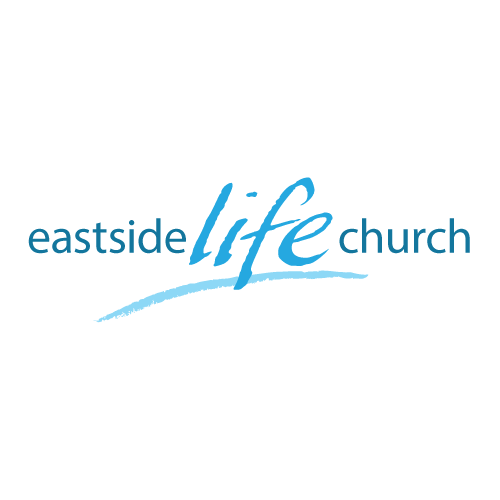 Promises Made & Promises Kept – Part 6‘Jesus our covenant Healer’’Since the Fall, not everything is “all good”.-God is in process of restoring wholeness.Jesus is the High priest of the New Covenant in His blood.-Forgiveness & healing of our bodies.The ancient Hebrew mindset of salvation involved the whole person: Spirit, soul & body were to be ‘saved’ / made whole.Psalm 103:2-3Science shows that all three aspects play into each other.Healing is our inheritance‘We get what was promised in the will’The Last supper was the covenant meal that celebrated 2 key aspects:-His blood for the forgiveness of sin.-His stripes for healing of our bodies.Matthew 26:26-27 / 1 Peter 2:24It’s a covenant exchange: what’s yours is mine / what’s mine is yours.Agree that Jesus’ work on the cross is the basis of a healthy life.Jesus heals them allJesus ministered healing under the Old Covenant fulfilling prophecy / promises: Matthew 8:16-17 / Luke 13:16What was moving Jesus? (correctness or compassion).	Matthew 14:14Did Jesus heal all of them? Luke 4:40 Do you have to be perfect to receive healing?Was it possible to break the Law and still get healed.pNT The leper broke the Law to come to Him. Mark 1:40-42Conclusion: The only thing needed to ‘position yourself’ - be in need & come to Jesus.Final take away:Besides laying on of hands, anointing with oil, the prayer of faith, communion too.As we discern not only His shed blood, but also His broken body, we ‘position’ ourselves to receive all His covenant benefits we partake in faith. 1 Corinthians 11:23-26Notes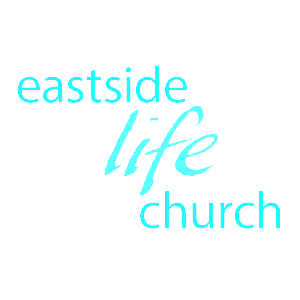 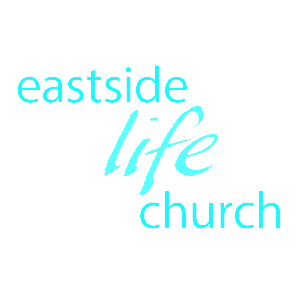 